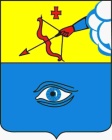 ПОСТАНОВЛЕНИЕ _____29.05.2020_____                                                                                        № ___2/38___г. Глазов«Об утверждении заключения о результатах общественных обсуждений по проекту планировки территории и проекту межевания территории для линейных объектов «Реконструкция и строительство объектов централизованных систем  холодного водоснабжения и водоотведения  муниципального образования «Город Глазов» УР» Этапы  № 1, 4, 5,7,8,15,16»Руководствуясь статьями 5.1,  46 Градостроительного кодекса РФ, статьей 28  Федерального закона от 06.10.2003 № 131-ФЗ «Об общих принципах организации местного самоуправления в Российской Федерации», статьей 14 Устава муниципального образования «Город Глазов», утвержденного решением Городской Думы города Глазова от 30.06.2005 №461, статьей 12.4 Правил землепользования и застройки муниципального образования «Город Глазов», утвержденных решением Глазовской городской Думы от 21.12.2009 №829, Положением об организации и проведении общественных обсуждений, публичных слушаний по вопросам градостроительной деятельности в муниципальном образовании «Город Глазов», утвержденным решением Глазовской городской Думы от 27.06.2018 № 369, П О С Т А Н О В Л Я Ю:Утвердить прилагаемое заключение о результатах общественных обсуждений по проекту планировки территории и проекту межевания территории для линейных объектов «Реконструкция и строительство объектов централизованных систем  холодного водоснабжения и водоотведения  муниципального образования «Город Глазов» УР» Этапы  № 1, 4, 5,7,8,15,16».Заключение о результатах публичных слушаний подлежит официальному опубликованию.  Глава города Глазова						С.Н. КоноваловПриложение к постановлению Главы города Глазова от 29.05.2020№ __2/38_ЗАКЛЮЧЕНИЕо результатах общественных обсуждений по проекту планировки территории и проекту межевания территории для линейных объектов «Реконструкция и строительство объектов централизованных систем  холодного водоснабжения и водоотведения  муниципального образования «Город Глазов» УР» Этапы  № 1, 4, 5,7,8,15,16».«28» мая 2020 года 	Организатор общественных обсуждений -  Управление архитектуры и градостроительства Администрации города Глазова по результатам проведения общественных обсуждений по проекту планировки территории и проекту межевания территории для линейных объектов «Реконструкция и строительство объектов централизованных систем  холодного водоснабжения и водоотведения  муниципального образования «Город Глазов» УР» Этапы  № 1, 4, 5,7,8,15,16».Количество участников, которые принимали участие в общественных обсуждениях -1.На основании протокола общественных обсуждений от «27» мая  2020 г. № 1, рассмотрев  предложение  участника общественных обсуждений -  заместителя начальника управления имущественных отношений Администрации города Глазова Касимова И.С., наделенного правами юридического лица рекомендовать  Администрации города Глазова принять решение об утверждении проекта планировки территории и проекта межевания территории для линейных объектов «Реконструкция и строительство объектов централизованных систем  холодного водоснабжения и водоотведения  муниципального образования «Город Глазов» УР» Этапы  № 1, 4, 5,7,8,15,16».решил: рекомендовать  Администрации города Глазова  принять решение об утверждении проекта планировки территории и проекта межевания территории для линейных объектов «Реконструкция и строительство объектов централизованных систем  холодного водоснабжения и водоотведения  муниципального образования «Город Глазов» УР» Этапы  № 1, 4, 5,7,8,15,16».Заключение подготовлено управлением архитектуры и градостроительства Администрации города Глазова	Главамуниципального образования«Город Глазов» «Глазкар» муниципал кылдытэтлэнтöроез